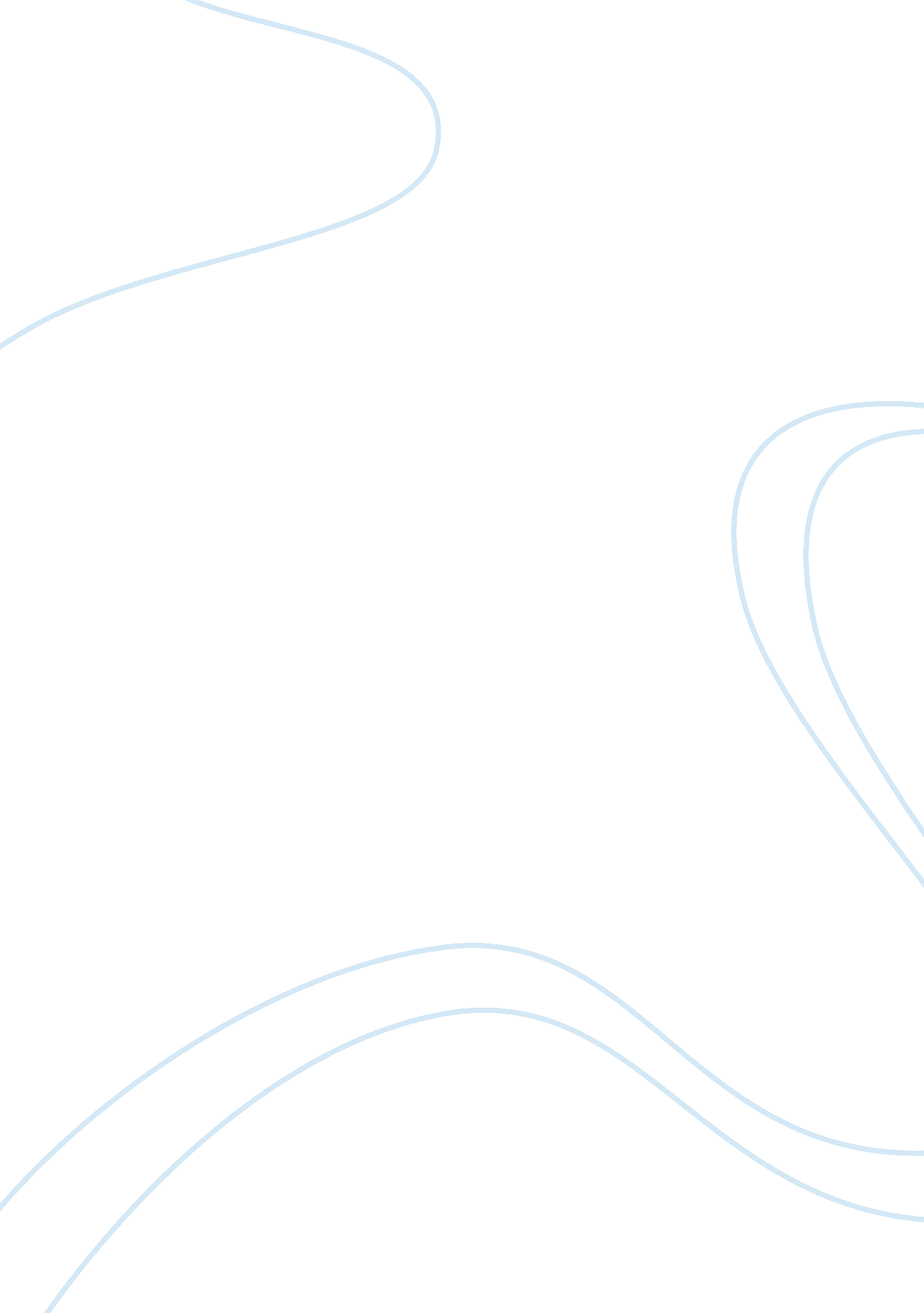 Oil and gas conservation and its relevances in daily life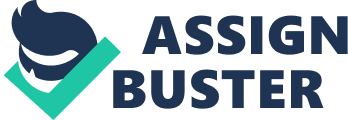 Conservation of oil and as reduces the flow of money to major exporters of those commodities. Because several terrorist organizations get their funding indirectly from that flow of money, conserving oil and gas helps reduce the funding of those organizations and reduce the acts of terror they can mount. Making oil conservation a way of life is in truth a very feasible concept. The simplest way to do this is to cut down on your use of cars. Bike, walk, rollerblade, skateboard, or run to your destination. Not only does it conserve oil but it gives you exercise as well. Another way to make oil conservation a part of life is to choose materials other than plastic which uses crude oil for household items; you should also use cloth or paper bags instead of plastic bags when shopping. One very simple way to conserve oil is to use a push lawn mower as opposed to a gas using one that uses up oil inn a way which is very easily avoidable. While we’re on the topic of gardening studies show that chemical fertilizers use fossil fuels in the process of making the fertilizer. Therefore one way to not use oil… 